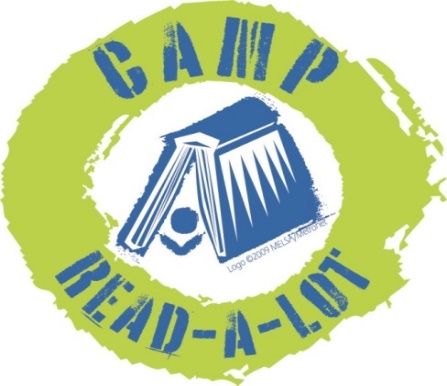 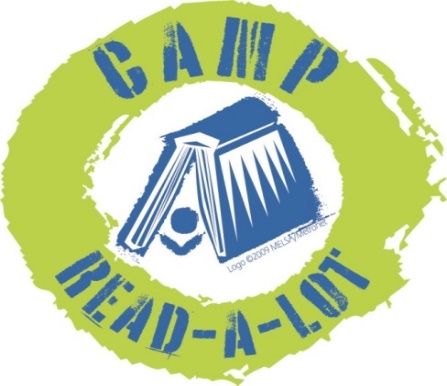 GRADES 5-8Please read the 13 titles listed plus two “Camper’s Choice”selections prior to Camp. Reports should be submitted no later than August 3, 2018, and should include your personal reaction to the book and how you might use the book in your library or classroom. In order to earn 25 continuing education credits per day, you must read the entire list, report on each book and attend Camp Read-a-Lot on August 7 and 8, 2019. Note: reports will be made on this sheet: click on the blue text and enter your report (the box will expand as you type) or you can space between titles, print the sheet and write in your reports by hand.FICTION:1.   Amal Unbound by Aisha Saeed (Nancy Paulsen Books, 2018)            2.   Front Desk, by Kelly Yang (Arthur A. Levine Books, 2018)        3.   The Parker Inheritance, by Varian Johnson (Arthur A. Levine Books, 2018)4.   The Truth as Told by Mason Buttle, by Leslie Connor (Tegen Books, 2018)5.   Ivy Aberdeen’s Letter to the World, by Ashley Herring Blake (Little, Brown Books, 2018)        6.   The Night Diary, by Veera Hiranandani (Kokila, 2018)              7.   Small Spaces, by Katherine Arden (G.P. Putnam’s Sons, 2018)    8. Dactyl Hill Squad, by Daniel Jose Older (Arthur A. Levine Books, 2018)    9. Song for a Whale,  by Lynne Kelly (Delacorte Books for Young Readers, 2019)NON-FICTION:10. Spooked! How a Radio Broadcast and The War of the Worlds Sparked the 1938 Invasion of America, by Gail Jarrow (Calkins Creek, 2018)11. Something Rotten: A Fresh Look at Roadkill, by Heather L. Montgomery (Bloomsbury’s Children’s Books, 2018)12. Science Comics: Dogs from Predator to Protector, by Andy Hirsch (First Second, 2017)13. Be Prepared, by Vera Brosgol (First Second, 2018) CAMPER’S CHOICE:  Select any YA title by John Coy to read and reviewCAMPER’S CHOICE: Select a title of your choice (fiction or non-fiction) that meets the following criteria:You have not read it before this summerOriginal copyright is no older than 2014Ideal for classroom use or free readingSEND REPORTS TO:Rebecca Hudsonrhudson@plumcreeklibrary.netor:Plum Creek Library SystemPO Box 697Worthington, MN 56187